VI MOSTRA DE TCC 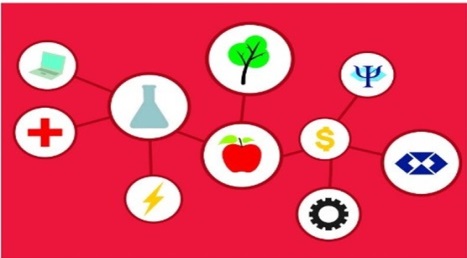 ETEC PREFEITO ALBERTO FERES28 DE NOVEMBRO DE 2018Cronograma de AtividadesPeríodoProgramação24/10 a 31/10Orientadores deverão enviar por e-mail tabela com os grupos e temas dos trabalhos que serão apresentados.A PARTIR DE 29/10O MODELO DO BANNER ESTARÁ DISPONÍVEL NO SITE DA ETEC PREFEITO ALBERTO FERES E NOS COMPUTADORES DA BIBLIOFERES PARA DOWNLOAD05/11 a 09/11Período de inscrição para professores que tiverem interesse em avaliar trabalhos.12/11 a 14/11Avaliação pela Comissão Organizadora dos trabalhos inscritos e distribuição dos avaliadores que farão análise dos trabalhos.23/11Treinamento para avaliadores(Professor que se inscrever para avaliador de trabalho terá que estar presente obrigatoriamente)O treinamento será da 16h00 às 17h30.24/11 (sábado letivo)* Pelo menos 1 representante de cada grupo de alunos deverá estar presente para orientações referentes a montagem e desmontagem das salas (8h30 as 10h00).28/11 – 4ª feiraVI MOSTRA DE TCCTodos os trabalhos serão avaliados das 19H00 ÀS 21H00Será autorizada a apresentação de maquetes, protótipos, amostras, degustações...Cada trabalho será analisado por 2 AVALIADORES 22H00DIVULGAÇÃO DA CLASSIFICAÇÃO DOS TRABALHOS APRESENTADOSOrientações gerais para organização:3ºs ETIMs (MA, ND, QUÍMICA E MECAT) – poderão arrumar suas salas a partir das 12h30.Cursos noturnos – poderão organizar suas salas para apresentação a partir das 16h00.O professor orientador juntamente com a turma ficará responsável pela organização (montagem e desmontagem da sala).O professor orientador não poderá ser avaliador de trabalhos da sua turma.